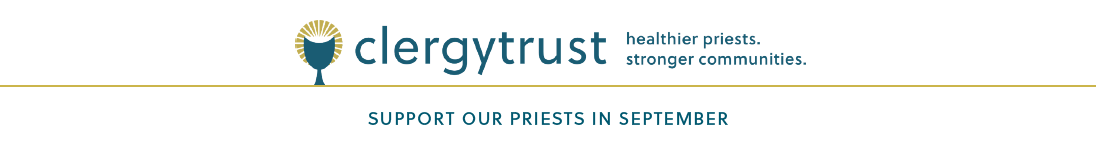 Anuncios en Misas

 Vigésimo tercer domingo de tiempo ordinario                                                                                3/4 de septiembre  
Cada septiembre, nos unimos para apoyar a todos los sacerdotes con buen historial que construyen comunidades más fuertes para todos, tanto dentro como más allá de nuestros límites parroquiales. Al apoyar la próxima colecta para la Fundación del Clero el 17 y 18 de septiembre, puede mostrar su agradecimiento y apoyo a los sacerdotes que continúan marcando una diferencia en su vida, la vida de nuestra parroquia y las vidas de innumerables otros en nuestra comunidad. La Fundación del Clero proporciona programas de salud y bienestar, un equipo dedicado a la atención y una residencia para sacerdotes mayores. Consulte el boletín de esta semana para conocer las formas de hacer su donación a la colecta.
Vigésimo cuarto domingo de tiempo ordinario                                                                             10/11 de septiembre  La próxima semana, tendremos una colecta especial para beneficiar a la Fundación del Clero que se ocupa de la salud y el bienestar de todos nuestros sacerdotes activos y mayores con buen historial a través de programas de salud y bienestar, un equipo dedicado a la atención y una residencia para los sacerdotes mayores. Ya sea dentro de nuestras comunidades parroquiales o en la comunidad en general, nuestros sacerdotes están marcando la diferencia todos los días. Esta colecta es una manera en que podemos dar gracias por las muchas maneras en que nuestros sacerdotes continúan sirviendo a nuestras parroquias, escuelas y comunidades. El boletín de esta semana muestra maneras para que haga su donación. Vigésimo quinto domingo del tiempo ordinario/Colecta de fin de semana                                      17/18 de septiembre  La segunda colecta de hoy beneficiará a la Fundación del Clero, que proporciona programas y apoyo para cuidar la salud y el bienestar de todos los sacerdotes diocesanos activos y mayores con buen historial. Esta colecta es una fuente importante de financiamiento para nuestros sacerdotes, por lo que se agradece enormemente su donación de cualquier cantidad. En mi nombre y en el de todos mis hermanos sacerdotes que se benefician del apoyo de la Fundación del Clero, gracias por su generosidad.ORACIÓN DE LOS FIELES SÓLO PARA LAS MISAS DE COLECTA DE FIN DE SEMANA:Por todos nuestros sacerdotes activos y mayores con buen historial que han dedicado sus vidas a servir incansablemente a los demás. Para que continúen fortaleciendo nuestras comunidades a través de su ministerio y lleven la presencia de Cristo a todo lo que encuentren. Vigésimo Sexto Domingo del Tiempo Ordinario                                                                                24/25 de septiembre En mi nombre y en el de mis hermanos sacerdotes, gracias por su apoyo a la colecta especial de la Fundación del Clero del pasado fin de semana. Si no pudo donar la semana pasada pero aún le gustaría contribuir, consulte el boletín para enterarse de maneras de hacer su donación. 